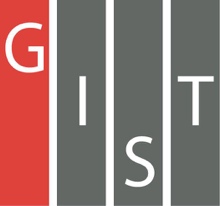 Gwangju Institute of Science and TechnologyOfficial Press Release (https://www.gist.ac.kr/)	Section of	Mi-Yeon Kim	Nayeong Lee	Public Affairs	Section Chief	Senior Administrator		(+82) 62-715-2020	(+82) 62-715-2024	Contact Person	Kyung-jin Cho, Administrator	for this Article	GIST Business Incubator		(+82) 62-715-2596	Release Date	2019.06.17GIST wins awards for the beststart-up college in Korea□	GIST (President Kiseon Kim) has been awarded the "2019 Best College Start-up" award. GIST has been at the top of the list for three consecutive years since 2017, establishing itself as the premier start-up college in Korea.∘	The "2019 Best College Start-up" was determined by the Korea Venture Business Association based on data disclosed by the Ministry of Education, the Ministry of Education, BI-Net, and the Korea Association for Business Incubators. The evaluation was conducted on a total of 247 four-year universities and 170 two-year colleges. Unlike last year, special purpose universities such as education, cyber, and seminary were also included.□	The comprehensive evaluation was conducted by evaluating three categories: △ start-up infrastructure, △ start-up support, and △ start-up performance. GIST was ranked first in the start-up performance category and second in the start-up support category and was ranked first for four-year universities as a result of comprehensive evaluation.∘	△ In the evaluation for start-up infrastructure, a total of 30 points were evaluated for the support organization, personnel, and system of the university. GIST was ranked 29th in the infrastructure division for the third consecutive year. △ The start-up support category evaluated the university's start-up lectures, the start-up budget, and the start-up support for the general public with a total of 25 points. GIST received 22.7 points. △ The total number of points for entrepreneurship achievements was 45, and GIST had the highest percentage of total rankings. GIST received 39.4 points for 24 cases in which professors and students started their own business over the past three years.□	Among the excellent entrepreneurs that GIST fostered are ASOS Lab (CEO Ji-sung Jung) and Asia Special Materials (CEO Chul-jin Yang).∘	ASOS Lab is a GIST student start-up company and developed hybrid Lidar for autonomous vehicles through the GIST Campus CEO Challenge Program. The company participated in the KES 2017 (48th Korea Electronics Show) and was selected for the 2017 KES Innovation Awards Product & Technology. It created 40 new jobs, including 3D lidar for autonomous vehicles at CES 2018. It has invested KRW 6.8 billion in Series A, spurring preparations for mass production of current products.∘	Asia Special Materials started through GIST's startup customized project in 2015. It achieved sales of 7.5 billion won by completing and supplying material for cement specialized for construction sites, which increased by about 400 percent compared to sales in the previous year. In addition, the company completed development of low-alkali cement in 2018 through a project to support the launch of a new business development package, and it achieved 13 billion won in sales and provided a foothold for stable growth.□	In addition, GIST has been running the Innovator Participation Program (IPP), a program to establish a businesses through collaborative research and development with labs. It has been operating since 2017 and has been active in starting businesses by transferring technology from GIST innovators.□	GIST actively attracts and operates the central government's start-up support projects to promote technology start-up. As of 2018, the GIST-supported start-up companies had sales of 72 billion won and employment of 597. Based on these achievements, GIST was selected as a new host institution by the Ministry of Science and ICT in 2019 to serve as a foundation support base for start-up companies that can provide customized support for the growth stages of founding companies in Gwangju and Jeonnam area.□	GIST Business Incubator Director Seong-geun Ki said, "GIST's excellent start-up performance is the result of its active support for customized support and specialization programs for each stage of start-up so that creative ideas such as student technology start-up club, start-up competition, mock/actual start-up program, Lab to Market, and outstanding research results of Labs can be linked to commercialization. We will continue to make efforts to create quality jobs and lead the revitalization of the local economy by actively supporting the start-up infrastructure of GIST to local startups."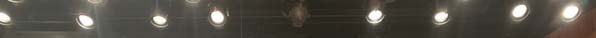 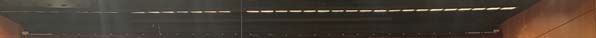 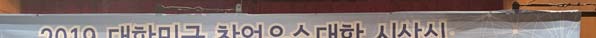 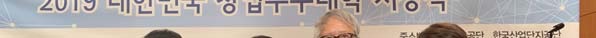 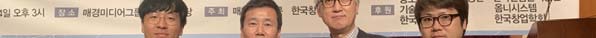 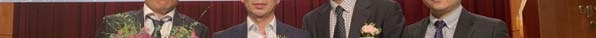 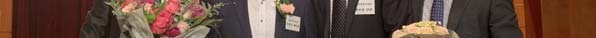 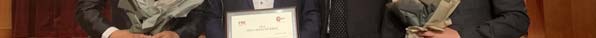 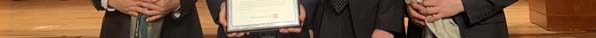 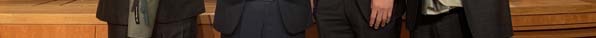 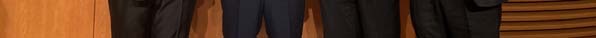 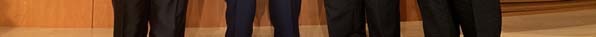 ▲ [From the left]: GIST Business Incubator Administrator Chang-sung Kang, GIST Business Incubator Director Seong-geun Ki, Science and Technology Application Research Group Director Woo-jin Park, GIST Business Incubator Administrator Kyung-jin Cho